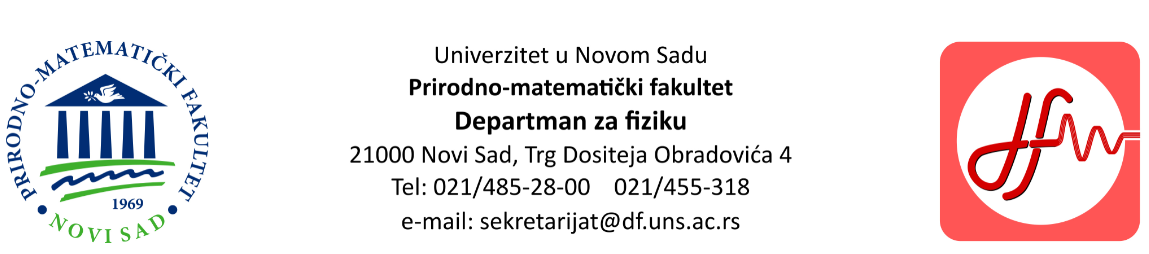 ПОТВРДАОвим се потврђује да је кандидат ____________________________________, број индекса кандидата ___________,
добио сагласност од професора (ментора)_______________________________,
да може електронски постави завршни рад / дипломски рад / завршни мастер рад под насловом ________________________________________________________________,на е-ПМФ портал.Нови Сад, Датум:________________________________                                                                      Потпис ментора